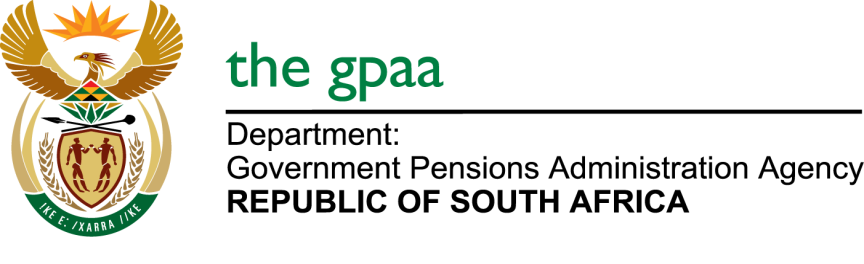 Government Pensions Administration Agency(GPAA): Request for proposals for supply, delivery and maintenance of indoor plants.ALL BID DOCUMENTS TO BE DEPOSITED AT THE TENDER BOX SITUATED AT THE RECEPTION AREA AT:34 HAMILTON STRPRETORIA ARCADIAPENSION ADMINISTRATION BUILDINGGeneral Enquiries: Mr William Ramoroka-mail: william.ramoroka@gpaa.gov.za1. 	INTRODUCTION	The Government Pensions Administration Agency (GPAA) was established in 2010, in terms of section 7A (4) of the Public Service Act of 1994. GPAA serves its customers and stakeholders at 34 Hamilton Street in Pretoria. GPAA has 16 other offices in all nine provinces.  2.	PURPOSETo procure services of a supplier that will supply indoor plants in pots and fresh flowers as per the specification below. The indoor plants and pots are to be leased to the GPAA, and will be comprehensively maintained by the service provider until the end of the 36 months contract. 3.	 SCOPE OF WORK	The service provider is expected to provide the following:INDOOR PLANTSSupply and deliver mature indoor plants in plants pots that will be leased to the GPAA for offices listed in No.4 below;It must be noted that the GPAA head office already has plants. Only the maintenance of plants will be required from the service provider, whereas for other offices the supplier will supply and maintain the plants and pots. Out of the specified number of plants, some plants will be placed in large round orange and green pots, whilst the remainder will be in large perforated stainless steel pots. All plants and pots will be leased to the GPAA. Provide 100 matured plants that will cater for replacement and/or new plant requests;Relocation of plants in any office that will relocate to new premises in the future.The maintenance of the indoor plants will include the following:Weekly cleaning of the plants. This will include removal of dust on the leaves and removal of dead leaves.Weekly watering of plants;Weekly cleaning of all pots;Weekly removal of weeds around the plants;Monthly application of insecticides;Quarterly fertilizing the plants;Replacement of any plants that are considered to be below acceptable standard.FRESH FLOWERSSupply the all listed GPAA offices with fresh flowers on a weekly basis. The fresh flowers must be as follows:Medium mixed bouquet of colourful  flowers with greenery;Fresh flowers are to be displayed in a medium glass vase complementing the flowers;Fresh flowers are to be delivered weekly.Weekly delivery of fresh flowers should be by 7h30 every first business day of the week.4.	 THE OFFICES FOR DELIVERY AND MAINTENANCE OF INDOOR PLANTS, POTS AND FRESH FLOWERS5.	GUIDE TO RESPONDAll bids will be evaluated in terms of the attached evaluation criteria. The PPR2011 will be applied and the 80/20 evaluation criteria, specifically, will be used. The evaluation has three phases:Phase 1- Administrative requirementPhase 2- Functionality / Technical requirementPhase 3 – Price Bidders will only be considered for the evaluation of phase 2 after meeting the requirements for phase 1 and will then be considered for phase 3 after meeting the minimum qualifying threshold of 65% in phase 2.Functionality/ Technical evaluation 	The Technical Proposal should include an index which reflects the relevant sections being evaluated. Pages should also be numbered for ease of reference. Any annexures should be cross referenced to the relevant element within the evaluation criteria.Bidders should take note of the different elements within the evaluation of the technical phase, which are:Track record and previous experienceA minimum of 3 years’ experience in the providing and maintaining indoor plants and fresh flowers is required. More experience will result in a higher rating. A clear table must show names of clients where the services were rendered, the year, client contact details and the value of contracts. A minimum of 3 previous and current client reference letters indicating client satisfaction with the quality of service in providing the indoor plants maintenance services and supply of fresh flowers. CapacityCompanies must demonstrate that they can deliver nationally. Demonstration of a national footprint that covers all the listed offices must be shown by bidders’ current addresses in the areas stated. In cases where partnerships will be entered into, the capacity of the partner to render the service must be clearly demonstrated in the submission. Capability A programme for delivery of pots and plants for all the GPAA offices must be provided. The programme should indicate timelines from the day of receiving a GPAA purchase order.Maintenance schedule of plants in all offices for the period of the contract.	Pricing schedule	The prices provided must:Include the weekly supply of stipulated quantities of fresh flowers in all listed offices;Renting of stipulated number of plants to the GPAA regional officesSupply of 100 mature plants to replace plants that are below the required standard in all offices;Weekly maintenance of plants in all listed offices;	•			     Make provision for annual escalation for year 2 and year 3.	•	     Total price must be inclusive of VAT.COLOURED POTS- MEDIUM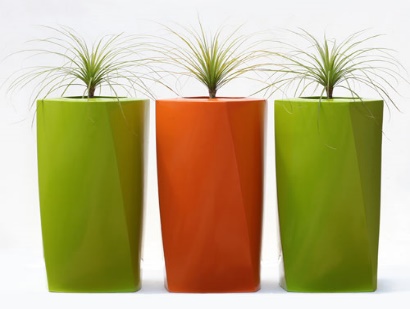 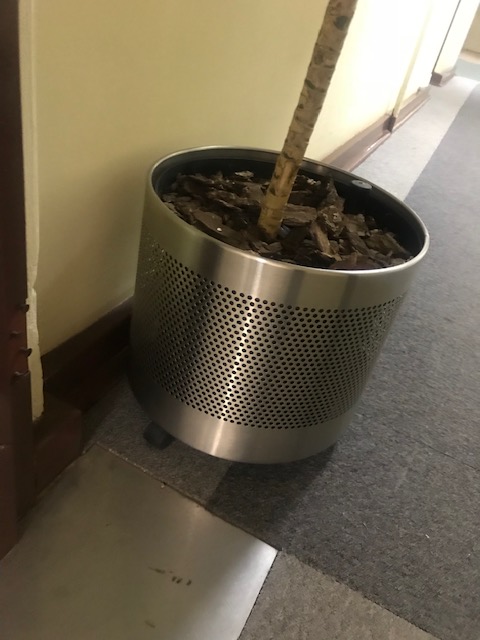 PERFORATED STAINLESS STEEL POTS- LARGE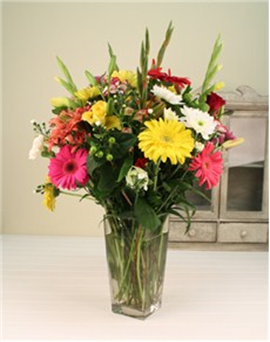 BOUQUET OF FRESH FLOWERS6.	EVALUATION CRITERIASBD1PART AINVITATION TO BIDIF THE ANSWER IS “NO” TO ALL OF THE ABOVE, THEN IT IS NOT A REQUIREMENT TO REGISTER FOR A TAX COMPLIANCE STATUS SYSTEM PIN CODE FROM THE SOUTH AFRICAN REVENUE SERVICE (SARS) AND IF NOT REGISTER AS PER 2.3 BELOW. PART BTERMS AND CONDITIONS FOR BIDDINGNB:  FAILURE TO PROVIDE / OR COMPLY WITH ANY OF THE ABOVE PARTICULARS MAY RENDER THE BID INVALID.SIGNATURE OF BIDDER:  …………………………………………………………………CAPACITY UNDER WHICH THIS BID IS SIGNED:	…………………………………..(Proof of authority must be submitted e.g. company resolution)DATE:  …………………………………….SBD 4DECLARATION OF INTEREST1.	Any legal person, including persons employed by the state¹, or persons having a kinship with persons employed by the state, including a blood relationship, may make an offer or offers in terms of this invitation to bid (includes an advertised competitive bid, a limited bid, a proposal or written price quotation).  In view of possible allegations of favouritism, should the resulting bid, or part thereof, be awarded to persons employed by the state, or to persons connected with or related to them, it is required that the bidder or his/her authorised representative declare his/her position in relation to the evaluating/adjudicating authority where the: bidder is employed by the state; and/orlegal person on whose behalf the bidding document is signed, has a relationship with persons/a person who are/is involved in the evaluation and or adjudication of the bid(s), or where it is known that such a relationship exists between the person or persons for or on whose behalf the declarant acts and persons who are involved with the evaluation and or adjudication of the bid. IN ORDER TO GIVE EFFECT TO THE ABOVE, THE FOLLOWING QUESTIONNAIRE MUST BE COMPLETED AND SUBMITTED WITH THE BID.2.1	Full Name of bidder or his or her representative:  ………………………………………………………………….…………….Identity Number:  ………………………………………………………………………………………………..............................Position occupied in the Company (director, trustee, shareholder², member):  ………………………………………………Registration number of company, enterprise, close corporation, partnership agreement or trust:  …………………………Tax Reference Number:  …………………………………………………………………………………………………………….VAT Registration Number:  ……………………………………………………………………………….....................................The names of all directors / trustees / shareholders / members, their individual identity numbers, tax reference numbers and, if applicable, employee / PERSAL numbers must be indicated in paragraph 3 below.¹“State” means –(a)	any national or provincial department, national or provincial public entity or constitutional institution within the meaning of the Public Finance Management Act, 1999 (Act No. 1 of 1999);(b)	any municipality or municipal entity;(c)	provincial legislature;(d)	National Assembly or the National Council of Provinces; or(e)	Parliament.²”Shareholder” means a person who owns shares in the company and is actively involved in the management of the enterprise or business and exercises control over the enterprise.	Are you or any person connected with the bidder presently employed by the state?		 Yes       NoIf so, furnish the following particulars:Name of person / director / trustee / shareholder/ member:  ……....…………………………………………………………………...Name of state institution at which you or the person connected to the bidder is employed:  ………………………………………..Position occupied in the state institution:  .................…………………………………………………………………………………….Any other particulars:  ………………………………………………………………………………..............................................................................................................……………………………………………………………………………….……………………………………………………………………………….If you are presently employed by the state, did you obtainthe appropriate authority to 		 Yes       No	undertake remunerative work outside employment in the public sector?If yes, did you attach proof of such authority to the bid document?				 Yes        No(Note:  Failure to submit proof of such authority, where applicable, may result in the disqualification of the bid).If no, furnish reasons for non-submission of such proof:………………………………………………………………………………………………………………………………………………………………………………………………………………………………………...…………………………………………………………………………………………………………………...Did you or your spouse, or any of the company’s directors / trustees / shareholders / 		 Yes        No	members or their spouses conduct business with the state in the previous twelve months?If so, furnish particulars:……………………………………………………………………………………………………………………..……………………………………………………………………………………………………………………..………………………………………………………………….......................................................................Do you, or any person connected with the bidder, have any relationship (family, friend, other) 	 Yes        No	with a person employed by the state and who may be involved with the evaluation and 	or adjudication of this bid?If so, furnish particulars:……………………………………………………………………………………………………………………..……………………………………………………………………………………………………………………..………………………………………………………………….......................................................................Are you, or any person connected with the bidder, aware of any relationship (family, friend, other) 	 Yes        No	between any other bidder and any person employed by the statewho may be involved 	with the evaluation and or adjudication of this bid?	If so, furnish particulars.……………………………………………………………………………………………………………………..……………………………………………………………………………………………………………………..………………………………………………………………….......................................................................Do you or any of the directors / trustees / shareholders / members of the company have 		 Yes        No	any interest in any other related companies whether or not they are bidding for this contract?	If so, furnish particulars:……………………………………………………………………………………………………………………..……………………………………………………………………………………………………………………..………………………………………………………………….......................................................................FULL DETAILS OF DIRECTORS / TRUSTEES / MEMBERS / SHAREHOLDERS4	DECLARATIONI, THE UNDERSIGNED (NAME)  ……………………………………………  HEREBY CERTIFY THAT THE INFORMATION FURNISHED IN PARAGRAPHS 2 AND 3 ABOVE IS CORRECT. I ACCEPT THAT THE STATE MAY REJECT THE BID OR ACT AGAINST ME SHOULD THIS DECLARATION PROVE TO BE FALSE.  ……………………………………………………..		…………………………………………..…………SIGNATURE			DATE………………………………………………….…		……………………………………………………..NAME OF BIDDER 	POSITION SBD 6.1PREFERENCE POINTS CLAIM FORM IN TERMS OF THE PREFERENTIAL PROCUREMENT REGULATIONS 2017This preference form must form part of all bids invited.  It contains general information and serves as a claim form for preference points for Broad-Based Black Economic Empowerment (BBBEE) Status Level of Contribution NB:	BEFORE COMPLETING THIS FORM, BIDDERS MUST STUDY THE GENERAL CONDITIONS, DEFINITIONS AND DIRECTIVES APPLICABLE IN RESPECT OF BBBEE, AS PRESCRIBED IN THE PREFERENTIAL PROCUREMENT REGULATIONS, 2017. GENERAL CONDITIONSThe following preference point systems are applicable to all bids:the 80/20 system for requirements with a Rand value of up to R50 000 000 (all applicable taxes included); and the 90/10 system for requirements with a Rand value above R50 000 000 (all applicable taxes included).The value of this bid is estimated to exceed / not exceed R50 000 000 (all applicable taxes included) and therefore the 80/20 preference point system shall be applicable;  or either the 80/20 or 90/10 preference point system will be applicable to this tender (delete whichever is not applicable for this tender).Points for this bid shall be awarded for: 	Price;  and	BBBEE Status Level of Contributor.The maximum points for this bid are allocated as follows:Failure on the part of a bidder to submit proof of BBBEE Status level of contributor together with the bid, will be interpreted to mean that preference points for BBBEE status level of contribution are not claimed.The purchaser reserves the right to require of a bidder, either before a bid is adjudicated or at any time subsequently, to substantiate any claim in regard to preferences, in any manner required by the purchaser.DEFINITIONS“BBBEE” means broad-based black economic empowerment as defined in section 1 of the Broad-Based Black Economic Empowerment Act;“BBBEE status level of contributor” means the BBBEE status of an entity in terms of a code of good practice on black economic empowerment, issued in terms of section 9(1) of the Broad-Based Black Economic Empowerment Act;“bid” means a written offer in a prescribed or stipulated form in response to an invitation by an organ of state for the provision of goods or services, through price quotations, advertised competitive bidding processes or proposals; SBD 6.1“Broad-Based Black Economic Empowerment Act” means the Broad-Based Black Economic Empowerment Act, 2003 (Act No. 53 of 2003);“EME” means an Exempted Micro Enterprise in terms of a code of good practice  on black economic empowerment issued in terms of section 9 (1) of th0.1..e Broad-Based Black Economic Empowerment Act;“functionality” means the ability of a tenderer to provide goods or services in accordance with specifications as set out in the tender documents.“prices” includes all applicable taxes less all unconditional discounts;  “proof of BBBEE status level of contributor” means:BBBEE Status level certificate issued by an authorized body or person;A sworn affidavit as prescribed by the BBBEE Codes of Good Practice;Any other requirement prescribed in terms of the BBBEE Act;“QSE” means a qualifying small business enterprise in terms of a code of good practice  on black economic empowerment issued in terms of section 9 (1) of the Broad-Based Black Economic Empowerment Act;“rand value” means the total estimated value of a contract in Rand, calculated at the time of bid invitation, and includes all applicable taxes; POINTS AWARDED FOR PRICETHE 80/20 OR 90/10 PREFERENCE POINT SYSTEM:	A maximum of 80 or 90 points is allocated for price on the following basis:		80/20	or	90/10			or		Where	Ps	=	Points scored for price of bid under consideration	Pt	=	Price of bid under consideration	Pmin	=	Price of lowest acceptable bidPOINTS AWARDED FOR BBBEE STATUS LEVEL OF CONTRIBUTORIn terms of Regulation 6 (2) and 7 (2) of the Preferential Procurement Regulations, preference points must be awarded to a bidder for attaining the BBBEE status level of contribution in accordance with the table below:BID DECLARATIONBidders who claim points in respect of BBBEE Status Level of Contribution must complete the following:BBBEE STATUS LEVEL OF CONTRIBUTOR CLAIMED IN TERMS OF PARAGRAPHS 1.4 AND 4.1:BBBEE Status Level of Contributor:	……….  =  ……… (maximum of 10 or 20 points)(Points claimed in respect of paragraph 7.1 must be in accordance with the table reflected in paragraph 4.1 and must be substantiated by relevant proof of BBBEE status level of contributor.SUB-CONTRACTINGWill any portion of the contract be sub-contracted? (Tick applicable box)	 Yes        NoIf yes, indicate:What percentage of the contract will be subcontracted  ………%The name of the sub-contractor:  …………………………………………………………..The BBBEE status level of the sub-contractor:  …......................................……………..Whether the sub-contractor is an EME or QSE (Tick applicable box) Yes        NoSpecify, by ticking the appropriate box, if subcontracting with an enterprise in terms of Preferential Procurement Regulations,2017:SBD 6.1DECLARATION WITH REGARD TO COMPANY/FIRMName of company/firm:…………………………………………………………………………….VAT registration number:……………………………………….…………………………………Company registration number:…………….……………………….…………………………….TYPE OF COMPANY/ FIRM (Tick applicable box)	Partnership/Joint Venture / Consortium	One person business/sole propriety	Close corporation	Company	(Pty) LimitedDESCRIBE PRINCIPAL BUSINESS ACTIVITIES	………………………………………………………………………………………………………………………………………………………………………………………………………………………………………………………………………………………………………………………………………………………………………………………………………………………………………COMPANY CLASSIFICATION (Tick applicable box)	Manufacturer	Supplier	Professional service provider	Other service providers, e.g. transporter, etc.Total number of years the company/firm has been in business: ……………………………I/we, the undersigned, who is / are duly authorised to do so on behalf of the company/firm, certify that the points claimed, based on the B-BBE status level of contributor indicated in paragraphs 1.4 and 6.1 of the foregoing certificate, qualifies the company/ firm for the preference(s) shown and I / we acknowledge that:the information furnished is true and correct;the preference points claimed are in accordance with the General Conditions as indicated in paragraph 1 of this form;in the event of a contract being awarded as a result of points claimed as shown in paragraphs 1.4 and 6.1, the contractor may be required to furnish documentary proof to the satisfaction of the purchaser that the claims are correct;  andif the BBBEE status level of contributor has been claimed or obtained on a fraudulent basis or any of the conditions of contract have not been fulfilled, the purchaser may, in addition to any other remedy it may have to:disqualify the person from the bidding process;recover costs, losses or damages it has incurred or suffered as a result of that person’s conduct;cancel the contract and claim any damages which it has suffered as a result of having to make less favourable arrangements due to such cancellation;recommend that the bidder or contractor, its shareholders and directors, or only the shareholders and directors who acted on a fraudulent basis, be restricted by the National Treasury from obtaining business from any organ of state for a period not exceeding 10 years, after the audi alteram partem (hear the other side) rule has been applied; andforward the matter for criminal prosecution.SBD 6.1					SBD8DECLARATION OF BIDDER’S PAST SUPPLY CHAIN MANAGEMENT PRACTICESThis Standard Bidding Document must form part of all bids invited.It serves as a declaration to be used by institutions in ensuring that when goods and services are being procured, all reasonable steps are taken to combat the abuse of the supply chain management system.The bid of any bidder may be disregarded if that bidder, or any of its directors have:abused the institution’s supply chain management system;committed fraud or any other improper conduct in relation to such system; orFailed to perform on any previous contract.In order to give effect to the above, the following questionnaire must be completed and submitted with the bid.4	DECLARATIONI, THE UNDERSIGNED (NAME)  ……………………………………………  HEREBY CERTIFY THAT THE INFORMATION FURNISHED ON THIS DECLARATION FORM IS TRUE AND CORRECT. I ACCEPT THAT, IN ADDITION TO CANCELLATION OF A CONTRACT, ACTION MAY BE TAKEN AGAINST ME SHOULD THIS DECLARATION PROVE TO BE FALSE.……………………………………………………..		…………………………………………..…………SIGNATURE			DATE………………………………………………….…		……………………………………………………..NAME OF BIDDER 	POSITION SBD 9CERTIFICATE OF INDEPENDENT BID DETERMINATION1	This Standard Bidding Document (SBD) must form part of all bids¹ invited.2	Section 4 (1) (b) (iii) of the Competition Act No. 89 of 1998, as amended, prohibits an agreement between, or concerted practice by, firms, or a decision by an association of firms, if it is between parties in a horizontal relationship and if it involves collusive bidding (or bid rigging).² Collusive bidding is a per se prohibition meaning that it cannot be justified under any grounds.3	Treasury Regulation 16A9 prescribes that accounting officers and accounting authorities must take all reasonable steps to prevent abuse of the supply chain management system and authorizes accounting officers and accounting authorities to:a.	disregard the bid of any bidder if that bidder, or any of its directors have abused the institution’s supply chain management system and or committed fraud or any other improper conduct in relation to such system.b.	cancel a contract awarded to a supplier of goods and services if the supplier committed any corrupt or fraudulent act during the bidding process or the execution of that contract.This SBD serves as a certificate of declaration that would be used by institutions to ensure that, when bids are considered, reasonable steps are taken to prevent any form of bid-rigging. In order to give effect to the above, the attached Certificate of Bid Determination (SBD 9) must be completed and submitted with the bid:¹ Includes price quotations, advertised competitive bids, limited bids and proposals.² Bid rigging (or collusive bidding) occurs when businesses, that would otherwise be expected to compete, secretly conspire to raise prices or lower the quality of goods and / or services for purchasers who wish to acquire goods and / or services through a bidding process.  Bid rigging is, therefore, an agreement between competitors not to compete.SBD 9CERTIFICATE OF INDEPENDENT BID DETERMINATIONI, the undersigned, in submitting the accompanying bid:  ……………………………………………………………………………………………………………………………………………………..(Bid Number and Description)in response to the invitation for the bid made by the GPAA (Name of Institution) do hereby make the following statements that I certify to be true and complete in every respect:I certify, on behalf of: ……………………………………………………………………………………………………………………………(Name of Bidder) that:I have read and I understand the contents of this Certificate;I understand that the accompanying bid will be disqualified if this Certificate is found not to be true and complete in every respect;I am authorised by the bidder to sign this Certificate, and to submit the accompanying bid, on behalf of the bidder;Each person whose signature appears on the accompanying bid has been authorised by the bidder to determine the terms of, and to sign the bid, on behalf of the bidder;For the purposes of this Certificate and the accompanying bid, I understand that the word “competitor” shall include any individual or organisation, other than the bidder, whether or not affiliated with the bidder, who:has been requested to submit a bid in response to this bid invitation;(b) 	could potentially submit a bid in response to this bid invitation, based on their qualifications, abilities or experience;  and(c)	provides the same goods and services as the bidder and/or is in the same line of business as the bidder.The bidder has arrived at the accompanying bid independently from, and without consultation, communication, agreement or arrangement with any competitor.  However communication between partners in a joint venture or consortium³ will not be construed as collusive bidding. In particular, without limiting the generality of paragraphs 6 above, there has been no consultation, communication, agreement or arrangement with any competitor regarding:prices; geographical area where product or service will be rendered (market allocation);  (c)	methods, factors or formulas used to calculate prices;(d)	the intention or decision to submit or not to submit, a bid; (e)	the submission of a bid which does not meet the specifications and conditions of the bid;  or(f)	bidding with the intention not to win the bid.In addition, there have been no consultations, communications, agreements or arrangements with any competitor regarding the quality, quantity, specifications and conditions or delivery particulars of the products or services to which this bid invitation relates.The terms of the accompanying bid have not been, and will not be, disclosed by the bidder, directly or indirectly, to any competitor, prior to the date and time of the official bid opening or of the awarding of the contract.SBD 9I am aware that, in addition and without prejudice to any other remedy provided to combat any restrictive practices related to bids and contracts, bids that are suspicious will be reported to the Competition Commission for investigation and possible imposition of administrative penalties in terms of section 59 of the Competition Act No 89 of 1998 and or may be reported to the National Prosecuting Authority (NPA) for criminal investigation and or may be restricted from conducting business with the public sector for a period not exceeding ten (10) years in terms of the Prevention and Combating of Corrupt Activities Act No 12 of 2004 or any other applicable legislation.……………………………………………………..		…………………………………………..…………SIGNATURE			DATE………………………………………………….…		……………………………………………………..NAME OF BIDDER 	POSITION Annexure BGovernment Pensions Administration Agency (GPAA)SUPPLY CHAIN MANAGEMENT (SCM)Special Conditions of ContractBid Submission Bidders will be permitted to submit bids by hand at:  34 Hamilton Street, Arcadia, Pretoria Closing Date: 10 June 2019Closing time: 11:00 amCompulsory Briefing session:  24 May 2019 at 10:00am at 34 Hamilton Street, Arcadia, PretoriaValidity of Bids Bidders are required to submit bids valid for 120 days. Two-stage Bidding For this bid, a two-stage bidding procedure will be used, under which first un-priced technical proposals on the basis of a conceptual design or performance specifications are invited.  The price proposal will only be considered after the technical proposal has been confirmed as being competent and compliant.1.3.2	A minimum number of three (3) copies of the technical proposal are required.1.3.3	Failure to comply to the above indicated provision will lead to a proposal being disqualified.Only suppliers who meet the minimum of 65% on functionality will be considered for second stage of evaluation.   Late Bids 1.4.1	Bids received after the time stipulated will not be considered. Late bids will be posted back to the bidder un-opened.Clarification or Alterations of Bids Bidders will not be requested or permitted to alter their bids after the deadline for receipt of bids.Requests for clarification needed to evaluate bids and the bidder’s responses should be made in writing.Completeness of Documentation It will be ascertained whether bids:Include original tax clearance certificates;Have been properly signed and completed;Are substantially responsive to the bidding documents;Have all the necessary documents attached;  and Are generally in order.If a bid is not substantially responsive, that is, it contains material deviations from or reservations to the terms, conditions and specifications in the bidding documents, it will not be considered further.The bidder will not be permitted to correct or withdraw material deviations or reservations once bids have been opened.Rejection of all Bids The GPAA reserves the right to reject all bids if and when deemed necessary.  This is justified when there is lack of effective competition, or bids are not substantially responsive.Associations between Consultants1.8.1	Consultants are encouraged to associate with each other to complement their empowerment credentials and their respective areas of expertise, or for other reasons. Such an association may be for the long term (independent of any particular assignment) or for a specific assignment. The association may take the form of a joint venture or a sub consultancy. Joint venture or Consortium means an association of persons for the purpose of combining their expertise, property, capital, efforts, skill and knowledge in an activity for the execution of a contract.Consultants who do form a joint venture will agree on their terms and conditions and inform the GPAA of the details of such a joint venture for approval. Project team to service the GPAAPlease note that if changes are made to the Project team proposed in the tender after the bid has been awarded, this has to be cleared with the GPAA first. Annexure CGovernment Pensions Administration Agency (GPAA)SCMGeneral Conditions of ContractGPAA PROCUREMENT:  GENERAL CONDITIONS OF CONTRACTThe purpose of this Annexure is to:a)	Draw special attention to certain general conditions applicable to GPAA bids, contracts and orders; andb)	To ensure that clients be familiar with regard to the rights and obligations of all parties involved in doing business with GPAA.In this document words in the singular also mean in the plural and vice versa and words in the masculine also mean in the feminine and neuter.The General Conditions of Contract will form part of all bid documents and may not be amended.Special Conditions of Contract (SCC) relevant to a specific bid should be compiled separately for every bid if applicable and will supplement the General Conditions of Contract. Whenever there is a conflict, the provisions in the SCC shall prevail.TABLE OF CLAUSES1.	Definitions2.	Application3.	General4.	Standards5.	Use of contract documents and information; inspection6.	Patent rights7.	Performance security8.	Inspections, tests and analysis9.	Packing10.	Delivery and documents11.	Insurance12.	Transportation13.	Incidental services14.	Spare parts15.	Warranty16.	Payment17.	Prices18.	Contract amendments19.	Assignment20.	Subcontracts21.	Delays in the supplier’s performance22.	Penalties23.	Termination for default24.	Dumping and countervailing duties25.	Force Majeure26.	Termination for insolvency27.	Settlement of disputes28.	Limitation of liability29.	Governing language30.	Applicable law31.	Notices32.	Taxes and duties1.	DEFINITIONS	The following terms shall be interpreted as indicated:1.1.	“Closing time” means the date and hour specified in the bidding documents for the receipt of bids.1.2.	“Contract” means the written agreement entered into between the purchaser and the supplier, as recorded in the contract form signed by the parties, including all attachments and appendices thereto and all documents incorporated by reference therein.1.3.	“Contract price” means the price payable to the supplier under the contract for the full and proper performance of his contractual obligations.1.4.	“Corrupt practice” means the offering, giving, receiving, or soliciting of anything of value to influence the action of a public employee in the procurement process or in contract execution.1.5.	"Countervailing duties" are imposed in cases where an enterprise abroad is subsidized by its GPAA and encouraged to market its products internationally.1.6.	“Country of origin” means the place where the goods were mined, grown or produced or from which the services are supplied.  Goods are produced when, through manufacturing, processing or substantial and major assembly of components, a commercially recognized new product results that is substantially different in basic characteristics or in purpose or utility from its components.1.7.	“Day” means calendar day.1.8.	“Delivery” means delivery in compliance of the conditions of the contract or order.1.9.	“Delivery ex stock” means immediate delivery directly from stock actually on hand.1.10.	“Delivery into consignees store or to his site” means delivered and unloaded in the specified store or depot or on the specified site in compliance with the conditions of the contract or order, the supplier bearing all risks and charges involved until the supplies are so delivered and a valid receipt is obtained.1.11.	"Dumping" occurs when a private enterprise abroad markets its goods on own initiative in the RSA at lower prices than that of the country of origin and which have the potential to harm the local industries in the RSA.1.12.	”Force majeure” means an event beyond the control of the supplier and not involving the supplier’s fault or negligence and not foreseeable.  Such events may include, but is not restricted to, acts of the purchaser in its sovereign capacity, wars or revolutions, fires, floods, epidemics, quarantine restrictions and freight embargoes.1.13.	“Fraudulent practice” means a misrepresentation of facts in order to influence a procurement process or the execution of a contract to the detriment of any bidder, and includes collusive practice among bidders (prior to or after bid submission) designed to establish bid prices at artificial non-competitive levels and to deprive the bidder of the benefits of free and open competition.1.14.	 “GCC” means the General Conditions of Contract.1.15.	“Goods” means all of the equipment, machinery, and/or other materials that the supplier is required to supply to the purchaser under the contract1.16.	“Imported content” means that portion of the bidding price represented by the cost of components, parts or materials which have been or are still to be imported (whether by the supplier or his subcontractors) and which costs are inclusive of the costs abroad, plus freight and other direct importation costs such as landing costs, dock dues, import duty, sales duty or other similar tax or duty at the South African place of entry as well as transportation and handling charges to the factory in the Republic where the supplies covered by the bid will be manufactured.1.17.	“Local content” means that portion of the bidding price which is not included in the imported content provided that local manufacture does take place.1.18.	“Manufacture” means the production of products in a factory using labour, materials, components and machinery and includes other related value-adding activities.1.19.	“Order” means an employee written order issued for the supply of goods for works or the rendering of a service.1.20.	“Project site,” where applicable, means the place indicated in bidding documents.1.21.	“Purchaser” means the organization purchasing the goods.1.22.	“Republic” means the Republic of South Africa.1.23.	“SCC” means the Special Conditions of Contract.1.24.	“Services” means those functional services ancillary to the supply of the goods, such as transportation and any other incidental services, such as installation, commissioning, provision of technical assistance, training, catering, gardening, security, maintenance and other such obligations of the  supplier covered under the contract.1.25.	“Written” or “in writing” means handwritten in ink or any form of 96 electronic or mechanical writing.2.	APPLICATION2.1.	These general conditions are applicable to all bids, contracts and orders including bids for functional and professional services, sales, hiring, letting and the granting or acquiring of rights, but excluding immovable property, unless otherwise indicated in the bidding documents.2.2.	Where applicable, special conditions of contract are also laid down to cover specific supplies, services or works.2.3.	Where such special conditions of contract are in conflict with these general conditions, the special conditions shall 	apply.GENERAL3.1.	Unless otherwise indicated in the bidding documents, the purchaser shall not be liable for any expense incurred in the preparation and submission of a bid. Where applicable a non-refundable fee for documents may be charged.3.2.	With certain exceptions, invitations to bid are only published in the State Tender Bulletin. The State Tender Bulletin may be obtained directly from the Government Printer, Private Bag X85, Pretoria 0001, or accessed electronically from www.employee.gov.za.4.	STANDARDSThe goods supplied shall conform to the standards mentioned in the bidding documents and specifications.5.	USE OF CONTRACT DOCUMENTS AND INFORMATION; INSPECTION5.1.	The supplier shall not, without the purchaser’s prior written consent, disclose the contract, or any provision thereof, or any specification, plan, drawing, pattern, sample, or information furnished by or on behalf of the purchaser in connection therewith, to any person other than a person employed by the supplier in the performance of the contract. Disclosure to any such employed person shall be made in confidence and shall extend only as far as may be necessary for purposes of such performance.5.2.	The supplier shall not, without the purchaser’s prior written consent, make use of any document or information mentioned in GCC clause 5.1 except for purposes of performing the contract.5.3.	Any document, other than the contract itself mentioned in GCC clause 5.1 shall remain the property of the purchaser and shall be returned (all copies) to the purchaser on completion of the supplier’s performance under the contract if so required by the purchaser.5.4.	The supplier shall permit the purchaser to inspect the supplier’s records relating to the performance of the supplier and to have them audited by auditors appointed by the purchaser, if so required by the purchaser.6.	PATENT RIGHTS6.1.	The supplier shall indemnify the purchaser against all third-party claims of infringement of patent, trademark, or industrial design rights arising from use of the goods or any part thereof by the purchaser.7.	PERFORMANCE7.1.	Within thirty (30) days of receipt of the notification of contract award, the successful bidder shall furnish to the purchaser the performance security of the amount specified in SCC.7.2.	The proceeds of the performance security shall be payable to the purchaser as compensation for any loss resulting from the supplier’s failure to complete his obligations under the contract.7.3.	The performance security shall be denominated in the currency of the contract, or in a freely convertible currency acceptable to the purchaser and shall be in one of the following forms:a)	a bank guarantee or an irrevocable letter of credit issued by a reputable bank located in the purchaser’s country or abroad, acceptable to the purchaser, in the form provided in the bidding documents or another form acceptable to the purchaser;  orb)	a cashier’s or certified cheque7.4.	The performance security will be discharged by the purchaser and returned to the supplier not later than thirty (30) days following the date of completion of the supplier’s performance obligations under the contract, including any warranty obligations, unless otherwise specified in SCC.8.	INSPECTIONS, TESTS AND ANALYSES8.1.	All pre-bidding testing will be for the account of the bidder.8.2.	If it is a bid condition that supplies to be produced or services to be rendered should at any stage during production or execution or on completion be subject to inspection, the premises of the bidder or contractor shall be open, at all reasonable hours, for inspection by a representative of the Department or an organisation acting on behalf of the Department.8.3.	If there is no inspection requirements indicated in the bidding documents and no mention is made in the contract, but during the contract period it is decided that inspections shall be carried out, the purchaser shall itself make the necessary arrangements, including payment arrangements with the testing Energy Board concerned.8.4.	If the inspections, tests and analyses referred to in clauses 8.2 and 8.3 show the supplies to be in accordance with the contract requirements, the cost of the inspections, tests and analyses shall be defrayed by the purchaser.8.5.	Where the supplies or services referred to in clauses 8.2 and 8.3 do not comply with the contract requirements, irrespective of whether such supplies or services are accepted or not, the cost in connection with these inspections, tests or analyses shall be defrayed by the supplier.8.6.	Supplies and services which are referred to in clauses 8.2 and 8.3 and which do not comply with the contract requirements may be rejected.8.7.	Any contract supplies may, on or after delivery, be inspected, tested or analysed and may be rejected if found not to comply with the requirements of the contract.  Such rejected supplies shall be held at the cost and risk of the supplier who shall, when called upon, remove them immediately at his own cost and forthwith substitute them with supplies which do comply with the requirements of the contract.  Failing such removal the rejected supplies shall be returned at the suppliers cost and risk.  Should the supplier fail to provide the substitute supplies forthwith, the purchaser may, without giving the supplier further opportunity to substitute the rejected supplies, purchase such supplies as may be necessary at the expense of the supplier.8.8.	The provisions of clauses 8.4 to 8.7 shall not prejudice the right of the purchaser to cancel the contract on account of a breach of the conditions thereof, or to act in terms of Clause 23 of GCC.9.	PACKING9.1.	The supplier shall provide such packing of the goods as is required to prevent their damage or deterioration during transit to their final destination, as indicated in the contract.  The packing shall be sufficient to withstand, without limitation, rough handling during transit and exposure to extreme temperatures, salt and precipitation during transit, and open storage.  Packing, case size and weights shall take into consideration, where appropriate, the remoteness of the goods’ final destination and the absence of heavy handling facilities at all points in transit.9.2.	The packing, marking, and documentation within and outside the packages shall comply strictly with such special requirements as shall be expressly provided for in the contract, including additional requirements, if any, specified in SCC, and in any subsequent instructions ordered by the purchaser.10.	DELIVERY OF DOCUMENTS10.1.	Delivery of the goods shall be made by the supplier in accordance with the terms specified in the contract. The details of shipping and/or other documents to be furnished by the supplier are specified in SCC.10.2.	Documents to be submitted by the supplier are specified in SCC.11.	INSURANCE11.1.	The goods supplied under the contract shall be fully insured in a freely convertible currency against loss or damage incidental to manufacture or acquisition, transportation, storage and delivery in the manner specified in the SCC.12.	TRANSPORTATION12.1.	Should a price other than an all-inclusive delivered price be required, this shall be specified in the SCC.13.	INCIDENTAL SERVICES13.1.	The supplier may be required to provide any or all of the following services, including additional services, if any, specified in SCC:a)	performance or supervision of on-site assembly and/or commissioning of the supplied goods;b)	furnishing of tools required for assembly and/or maintenance of the supplied goods;c)	furnishing of a detailed operations and maintenance manual for each appropriate unit of the supplied goods;d)	performance or supervision or maintenance and/or repair of the supplied goods, for a period of time agreed by the parties, provided that this service shall not relieve the supplier of any warranty obligations under this contract; ande)	training of the purchaser’s personnel, at the supplier’s plant and/or on-site, in assembly, start-up, operation, maintenance, and/or repair of the supplied goods.13.2.	Prices charged by the supplier for incidental services, if not included in the contract price for the goods, shall be agreed upon in advance by the parties and shall not exceed the prevailing rates charged to other parties by the supplier for similar services.14.	SPARE PARTS14.1.	As specified in SCC, the supplier may be required to provide any or all of the following materials, notifications, and information pertaining to spare parts manufactured or distributed by the supplier:a)	Such spare parts as the purchaser may elect to purchase from the supplier, provided that this election shall not relieve the supplier of any warranty obligations under the contract;  andb)	in the event of termination of production of the spare parts:i.	Advance notification to the purchaser of the pending termination, in sufficient time to permit the purchaser to procure needed requirements; andii.	Following such termination, furnishing at no cost to the purchaser, the blueprints, drawings, and specifications of the spare parts, if requested.15.	WARRANTY15.1.	The supplier warrants that the goods supplied under the contract are new, unused, of the most recent or current models, and that they incorporate all recent improvements in design and materials unless provided otherwise in the contract.  The supplier further warrants that all goods supplied under this contract shall have no defect, arising from design, materials, or workmanship (except when the design and/or material is required by the purchaser’s specifications) or from any act or omission of the supplier, that may develop under normal use of the supplied goods in the conditions prevailing in the country of final destination.15.2.	This warranty shall remain valid for twelve (12) months after the goods, or any portion thereof as the case may be, have been delivered to and accepted at the final destination indicated in the contract, or for eighteen (18) months after the date of shipment from the port or place of loading in the source country, whichever period concludes earlier, unless specified otherwise in SCC.15.3.	The purchaser shall promptly notify the supplier in writing of any claims arising under this warranty.15.4.	Upon receipt of such notice, the supplier shall, within the period specified in SCC and with all reasonable speed, repair or replace the defective goods or parts thereof, without costs to the purchaser.15.5.	Upon receipt of such notice, the supplier shall, within the period specified in SCC and with all reasonable speed, repair or replace the defective goods or parts thereof, without costs to the purchaser.15.6.	If the supplier, having been notified, fails to remedy the defect(s) within the period specified in SCC, the purchaser may proceed to take such remedial action as may be necessary, at the supplier’s risk and expense and without prejudice to any other rights which the purchaser may have against the supplier under the contract.16.	PAYMENT16.1.	The method and conditions of payment to be made to the supplier under this contract shall be specified in SCC.16.2.	The supplier shall furnish the purchaser with an invoice accompanied by a copy of attendance register and upon fulfilment of other obligations stipulated in the contract.16.3.	Payments shall be made promptly by the purchaser, but in no case later than thirty (30) days after submission of an invoice or claim by the supplier.16.4.	Payment will be made in Rand unless otherwise stipulated in SCC.17.	PRICES17.1.	Prices charged by the supplier for goods delivered and services performed under the contract shall not vary from the prices quoted by the supplier in his bid, with the exception of any price adjustments authorised in SCC or in the purchaser’s request for bid validity extension, as the case may be.17.2.	GPAA will retain 10% of the amount approved pending the release of the Certificates of Competence or final results in case examination is written and results are to be released at a later stage.  Once results are released and verified by GPAA, the retainer amount will be paid through to the training service provider.18.	CONTRACT AMENDMENTS18.1.	No variation in or modification of the terms of the contract shall be made except by written amendment signed by the parties concerned.19.	ASSIGNMENT19.1.	The supplier shall not assign or contract another supplier for full services or part-services, its obligations to perform under the contract, except with the purchaser’s prior written consent.20.	SUBCONTRACTS20.1.	The supplier shall notify the purchaser in writing of all subcontracts awarded under this contract if not already specified in the bid. Such notification, in the original bid or later, shall not relieve the supplier from any liability or obligation under the contract.21.	DELAYS IN THE SUPPLIERS PERFORMANCE21.1.	Delivery of the goods and performance of services shall be made by the supplier in accordance with the time schedule prescribed by the purchaser in the contract.21.2.	If at any time during performance of the contract, the supplier or its subcontractor(s) should encounter conditions impeding timely delivery of the goods and performance of services, the supplier shall promptly notify the purchaser in writing of the fact of the delay, it’s likely duration and its cause(s).  As soon as practicable after receipt of the supplier’s notice, the purchaser shall evaluate the situation and may at his discretion extend the supplier’s time for performance, with or without the imposition of penalties, in which case the extension shall be ratified by the parties by amendment of contract.21.3.	No provision in a contract shall be deemed to prohibit the obtaining of supplies or services from a national department, provincial department, or local authorities.21.4.	The right is reserved to procure outside of the contract small quantities or to have minor essential services executed if an emergency arises, the supplier’s point of supply is not situated at or near the place where the supplies are required, or the supplier’s services are not readily available.21.5.	Except as provided under GCC Clause 25, a delay by the supplier in the performance of its delivery obligations shall render the supplier liable to the imposition of penalties, pursuant to GCC Clause 22, unless an extension of time is agreed upon pursuant to GCC Clause 21.2 without the application of penalties.21.6.	Upon any delay beyond the delivery period in the case of supplies contract, the purchaser shall, without cancelling the contract, be entitled to purchase supplies of a similar quality and up to the same quantity in substitution of the goods/services not supplied in conformity with the contract and to return any goods/ services delivered later at the supplier’s expense and risk, or to cancel the contract and  buy such goods as may be required to complete the contract and without prejudice to his other rights, be entitled to claim damages from the supplier.22.	PENALTIES22.1.	Subject to GCC Clause 25, if the supplier fails to deliver any or all of the goods or to perform the services within the period(s) and quality as specified in the contract, the purchaser shall, without prejudice to its other remedies under the contract, deduct from the contract price, as a penalty, a sum calculated on the delivered price of the delayed goods/services or unperformed services using the current prime interest rate calculated for each day of the delay until actual delivery or performance. The purchaser may also consider termination of the contract pursuant to GCC Clause 23.23.	TERMINATION FOR DEFAULT23.1.	The purchaser, without prejudice to any other remedy for breach of contract, by written notice of default sent to the supplier, may terminate this contract in whole or in part:a)	if the supplier fails to deliver any or all of the goods within the period(s) specified in the contract, or within any extension thereof granted by the purchaser pursuant to GCC Clause 21.2;b)	if the supplier fails to perform any other obligation(s) under the contract; orc)	if the supplier, in the judgment of the purchaser, has engaged in corrupt or fraudulent practices in competing for or in executing the contract.23.2.	In the event the purchaser terminates the contract in whole or in part, the purchaser may procure, upon such terms and in such manner as it deems appropriate, goods, works or services similar to those undelivered, and the supplier shall be liable to the purchaser for any excess costs for such similar goods, works or services.  However, the supplier shall continue performance of the contract to the extent not terminated.24.	ANTI-DUMPING AND COUNTERVAILING DUTIES AND RIGHTS24.1.	When, after the date of bid, provisional payments are required, or antidumping or countervailing duties are imposed, or the amount of a provisional payment or anti-dumping or countervailing right is increased in respect of any dumped or subsidized import, the State is not liable for any amount so required or imposed, or for the amount of any such increase.  When, after the said date, such a provisional payment is no longer required or any such anti-dumping or countervailing right is abolished, or where the amount of such provisional payment or any such right is reduced, any such favourable difference shall on demand be paid forthwith by the contractor to the State or the State may deduct such amounts from moneys (if any) which may otherwise be due to the contractor in regard to supplies or services which he delivered or rendered, or is to deliver or render in terms of the contract or any other contract or any other amount which may be due to him.25.	FORCE MAJEURE25.1.	Notwithstanding the provisions of GCC Clauses 22 and 23, the supplier shall not be liable for forfeiture of its performance security, damages, or termination for default if and to the extent that his delay in performance or other failure to perform his obligations under the contract is the result of an event of force majeure. 25.2.	If a force majeure situation arises, the supplier shall promptly notify the purchaser in writing of such condition and the cause thereof. Unless otherwise directed by the purchaser in writing, the supplier shall continue to perform its obligations under the contract as far as is reasonably practical, and shall seek all reasonable alternative means for performance not prevented by the force majeure event.26.	TERMINATION FOR INSOLVENCY26.1.	The purchaser may at any time terminate the contract by giving written notice to the supplier if the supplier becomes bankrupt or otherwise insolvent. In this event, termination will be without compensation to the supplier, provided that such termination will not prejudice or affect any right of action or remedy which has accrued or will accrue thereafter to the purchaser. 27.	SETTLEMENT OF DISPUTES27.1.	If any dispute or difference of any kind whatsoever arises between the purchaser and the supplier in connection with or arising out of the contract, the parties shall make every effort to resolve amicably such dispute or difference by mutual consultation. 27.2.	If, after thirty (30) days, the parties have failed to resolve their dispute or difference by such mutual consultation, then either the purchaser or the supplier may give notice to the other party of his intention to commence with mediation. No mediation in respect of this matter may be commenced unless such notice is given to the other party.27.3.	Should it not be possible to settle a dispute by means of mediation, it may be settled in a South African court of law.27.4.	Mediation proceedings shall be conducted in accordance with the rules of procedure specified in the SCC.27.5.	Notwithstanding any reference to mediation and/or court proceedings herein,a)	the parties shall continue to perform their respective obligations under the contract unless they otherwise agree;  andb)	the purchaser shall pay the supplier any monies due the supplier.27.6.	Except in cases of criminal negligence or wilful misconduct, and in the case of infringement pursuant to Clause 6.28.	LIMITATION OF LIABILITY28.1.	The supplier shall not be liable to the purchaser, whether in contract, tort or otherwise, for any indirect or consequential loss or damage, loss of use, loss of production, or loss of profits or interest costs, provided that this exclusion shall not apply to any obligation of the supplier to pay penalties and/or damages to the purchaser. 28.2.	The aggregate liability of the supplier to the purchaser, whether under the contract, in tort or otherwise, shall not exceed the total contract price, provided that this limitation shall not apply to the cost of repairing or replacing defective equipment.29.	GOVERNING LANGUAGE29.1.	The contract shall be written in English.  All correspondence and other documents pertaining to the contract that is exchanged by the parties shall also be written in English. 30.	APPLICABLE LAW30.1.	The contract shall be interpreted in accordance with South African laws, unless otherwise specified in SCC. 31.	NOTICES31.1.	Every written acceptance of a bid shall be posted to the supplier concerned by registered or certified mail and any other notice to him shall be posted by ordinary mail to the address furnished in his bid or to the address notified later by him in writing and such posting shall be deemed to be proper service of such notice. 31.2.	The time mentioned in the contract documents for performing any act after such aforesaid notice has been given, shall be reckoned from the date of posting of such notice.32.	TAXES AND DUTIES32.1.	A foreign supplier shall be entirely responsible for all taxes, stamp duties, license fees, and other such levies imposed outside the purchaser’s country. 32.2.	A local supplier shall be entirely responsible for all taxes, duties, license fees, etc., incurred until delivery of the contracted goods to the purchaser.32.3.	No contract shall be concluded with any bidder whose tax matters are not in order.  Prior to the award of a bid, GPAA must be in possession of a tax clearance certificate, submitted by the bidder.  This certificate must be an original issued by the South African Revenue Services.OfficeTotal Number of plants in potsColoured potsStainless steel potsFresh flowersGPAA head office34 Hamilton Street, Arcadia, Pretoria260 maintenance only0014Gauteng Regional office – Trevenna campus Cnr Meintjies & Francis Baard Str, Pretoria309213Johannesburg satellite office- UCB House, 78 Marshall street, Johannesburg10461Rustenburg satellite office, 149 Leyds Street.10461Kimberley 11 Old Main Road Kimberley8441Mafikeng, Mega City Mall, Entrance 4, Mmabatho8441Bloemfontein regional office, No.12 president Brand Street10461Phuthaditjhaba satellite office, , 712  Public road, Mandela Park Shopping Centre6331Polokwane regional office, 87A Bok Street.8351Thohoyandou satellite office, 2010 Centre.9451Nelspruit regional office, Shop No.5, Imbizo Place, Samora Machel Street.10461Pietermaritzburg regional office, 3rd floor Brasfort House, 262 Langa Libalele Street.155101Durban regional office12th floor, Salmon Gorve Chambers,, 407 Anton Lembede Street.10551Mthatha satellite  officeGroound Floor, Madeira Plaza, Cnr Elliot and Madeira Street.12571Bisho regional office, No.12 Global Life Centre, Circular Drive.8351Port Elizabeth office, Ground floor Kwantu Towers, Sivuyile Mini Square6331Cape Town regional office, 21st Floor, No.1 Thibalt square, Standard Bank Building, Long Street5231Item No.Evaluation Criteria Items 80/20 PrincipleWeightAPhase 1: Administrative compliance:The following compulsory statutory documents:SARS status PIN or  CSD registration;Completed, signed and dated SBD formsCompulsory briefing sessionFailure to comply with the administrative required documents may render your bid non-responsive and may lead to disqualification.Company will be screened for risk assessment prior to award.BPhase 2: Functionality: Phase 2: Functionality: B1. Track record and   previous experience2. Capacity3. CapabilityMinimum 3 years’ experience in supplying and maintaining of indoor plants and fresh flowers must be clearly stated as per guide to respond.A minimum of 3 reference letters from previous and current clients.Companies must demonstrate the capacity to deliver in all the listed offices, nationally. Programme of delivery of plants from the order dateMaintenance schedule for all offices2020301515BNB   Minimum 65% qualifications on functionality.BCTotal FunctionalityTotal Functionality100CPhase 3: Preference and PricePhase 3: Preference and PriceCPrice scorePrice score80CB-BBEE level scoreB-BBEE level score20CTotal score on preference and priceTotal score on preference and price100YOU ARE HEREBY INVITED TO BID FOR REQUIREMENTS OF THE GOVERNMENT PENSION ADMINISTRATION AGENCY (GPAA)YOU ARE HEREBY INVITED TO BID FOR REQUIREMENTS OF THE GOVERNMENT PENSION ADMINISTRATION AGENCY (GPAA)YOU ARE HEREBY INVITED TO BID FOR REQUIREMENTS OF THE GOVERNMENT PENSION ADMINISTRATION AGENCY (GPAA)YOU ARE HEREBY INVITED TO BID FOR REQUIREMENTS OF THE GOVERNMENT PENSION ADMINISTRATION AGENCY (GPAA)YOU ARE HEREBY INVITED TO BID FOR REQUIREMENTS OF THE GOVERNMENT PENSION ADMINISTRATION AGENCY (GPAA)YOU ARE HEREBY INVITED TO BID FOR REQUIREMENTS OF THE GOVERNMENT PENSION ADMINISTRATION AGENCY (GPAA)YOU ARE HEREBY INVITED TO BID FOR REQUIREMENTS OF THE GOVERNMENT PENSION ADMINISTRATION AGENCY (GPAA)YOU ARE HEREBY INVITED TO BID FOR REQUIREMENTS OF THE GOVERNMENT PENSION ADMINISTRATION AGENCY (GPAA)YOU ARE HEREBY INVITED TO BID FOR REQUIREMENTS OF THE GOVERNMENT PENSION ADMINISTRATION AGENCY (GPAA)YOU ARE HEREBY INVITED TO BID FOR REQUIREMENTS OF THE GOVERNMENT PENSION ADMINISTRATION AGENCY (GPAA)BID NUMBERGPAA 13-2019GPAA 13-2019GPAA 13-2019CLOSING DATE10 June 201910 June 2019CLOSING TIMECLOSING TIME11:00 amDESCRIPTIONSupply, delivery and maintenance of indoor plants for GPAASupply, delivery and maintenance of indoor plants for GPAASupply, delivery and maintenance of indoor plants for GPAASupply, delivery and maintenance of indoor plants for GPAASupply, delivery and maintenance of indoor plants for GPAASupply, delivery and maintenance of indoor plants for GPAASupply, delivery and maintenance of indoor plants for GPAASupply, delivery and maintenance of indoor plants for GPAASupply, delivery and maintenance of indoor plants for GPAABID RESPONSE DOCUMENTS MAY BE DEPOSITED IN THE BID BOX SITUATED AT (STREET ADDRESS)BID RESPONSE DOCUMENTS MAY BE DEPOSITED IN THE BID BOX SITUATED AT (STREET ADDRESS)BID RESPONSE DOCUMENTS MAY BE DEPOSITED IN THE BID BOX SITUATED AT (STREET ADDRESS)BID RESPONSE DOCUMENTS MAY BE DEPOSITED IN THE BID BOX SITUATED AT (STREET ADDRESS)BID RESPONSE DOCUMENTS MAY BE DEPOSITED IN THE BID BOX SITUATED AT (STREET ADDRESS)BID RESPONSE DOCUMENTS MAY BE DEPOSITED IN THE BID BOX SITUATED AT (STREET ADDRESS)BID RESPONSE DOCUMENTS MAY BE DEPOSITED IN THE BID BOX SITUATED AT (STREET ADDRESS)BID RESPONSE DOCUMENTS MAY BE DEPOSITED IN THE BID BOX SITUATED AT (STREET ADDRESS)BID RESPONSE DOCUMENTS MAY BE DEPOSITED IN THE BID BOX SITUATED AT (STREET ADDRESS)BID RESPONSE DOCUMENTS MAY BE DEPOSITED IN THE BID BOX SITUATED AT (STREET ADDRESS)34 HAMILTON STREET34 HAMILTON STREET34 HAMILTON STREET34 HAMILTON STREET34 HAMILTON STREET34 HAMILTON STREET34 HAMILTON STREET34 HAMILTON STREET34 HAMILTON STREET34 HAMILTON STREETARCADIAARCADIAARCADIAARCADIAARCADIAARCADIAARCADIAARCADIAARCADIAARCADIAPRETORIAPRETORIAPRETORIAPRETORIAPRETORIAPRETORIAPRETORIAPRETORIAPRETORIAPRETORIABIDDING PROCEDURE ENQUIRIES MAY BE DIRECTED TOBIDDING PROCEDURE ENQUIRIES MAY BE DIRECTED TOBIDDING PROCEDURE ENQUIRIES MAY BE DIRECTED TOBIDDING PROCEDURE ENQUIRIES MAY BE DIRECTED TOBIDDING PROCEDURE ENQUIRIES MAY BE DIRECTED TOBIDDING PROCEDURE ENQUIRIES MAY BE DIRECTED TOTECHNICAL ENQUIRIES MAY BE DIRECTED TOTECHNICAL ENQUIRIES MAY BE DIRECTED TOTECHNICAL ENQUIRIES MAY BE DIRECTED TOTECHNICAL ENQUIRIES MAY BE DIRECTED TOCONTACT PERSONCONTACT PERSONCONTACT PERSONWILLIAM RAMOROKAWILLIAM RAMOROKAWILLIAM RAMOROKACONTACT PERSONCONTACT PERSONTELEPHONE NUMBERTELEPHONE NUMBERTELEPHONE NUMBERN/AN/AN/ATELEPHONE NUMBERTELEPHONE NUMBERFACSIMILE NUMBERFACSIMILE NUMBERFACSIMILE NUMBERN/AN/AN/AFACSIMILE NUMBERFACSIMILE NUMBERE-MAIL ADDRESSE-MAIL ADDRESSE-MAIL ADDRESSWilliam.ramoroka@gpaa.gov.zaWilliam.ramoroka@gpaa.gov.zaWilliam.ramoroka@gpaa.gov.zaE-MAIL ADDRESSE-MAIL ADDRESSSUPPLIER INFORMATIONSUPPLIER INFORMATIONSUPPLIER INFORMATIONSUPPLIER INFORMATIONSUPPLIER INFORMATIONSUPPLIER INFORMATIONSUPPLIER INFORMATIONSUPPLIER INFORMATIONSUPPLIER INFORMATIONSUPPLIER INFORMATIONNAME OF BIDDERNAME OF BIDDERPOSTAL ADDRESSPOSTAL ADDRESSSTREET ADDRESSSTREET ADDRESSTELEPHONE NUMBERTELEPHONE NUMBERCODECODENUMBERNUMBERCELLPHONE NUMBERCELLPHONE NUMBERFACSIMILE NUMBERFACSIMILE NUMBERCODECODENUMBERNUMBERE-MAIL ADDRESSE-MAIL ADDRESSVAT REGISTRATION NUMBERVAT REGISTRATION NUMBERSUPPLIER COMPLIANCE STATUSSUPPLIER COMPLIANCE STATUSTAX COMPLIANCE SYSTEM PINTAX COMPLIANCE SYSTEM PINORCENTRAL SUPPLIER DATABASE No CENTRAL SUPPLIER DATABASE No MAAAMAAAMAAABBBEE STATUS LEVEL VERIFICATION CERTIFICATEBBBEE STATUS LEVEL VERIFICATION CERTIFICATETICK APPLICABLE BOX] Yes                      NoTICK APPLICABLE BOX] Yes                      NoTICK APPLICABLE BOX] Yes                      NoTICK APPLICABLE BOX] Yes                      NoBBBEE STATUS LEVEL SWORN AFFIDAVIT  [TICK APPLICABLE BOX] Yes                   No[TICK APPLICABLE BOX] Yes                   No[TICK APPLICABLE BOX] Yes                   NoA BBBEE STATUS LEVEL VERIFICATION CERTIFICATE/ SWORN AFFIDAVIT (FOR EMES & QSEs) MUST BE SUBMITTED IN ORDER TO QUALIFY FOR PREFERENCE POINTS FOR BBBEE]A BBBEE STATUS LEVEL VERIFICATION CERTIFICATE/ SWORN AFFIDAVIT (FOR EMES & QSEs) MUST BE SUBMITTED IN ORDER TO QUALIFY FOR PREFERENCE POINTS FOR BBBEE]A BBBEE STATUS LEVEL VERIFICATION CERTIFICATE/ SWORN AFFIDAVIT (FOR EMES & QSEs) MUST BE SUBMITTED IN ORDER TO QUALIFY FOR PREFERENCE POINTS FOR BBBEE]A BBBEE STATUS LEVEL VERIFICATION CERTIFICATE/ SWORN AFFIDAVIT (FOR EMES & QSEs) MUST BE SUBMITTED IN ORDER TO QUALIFY FOR PREFERENCE POINTS FOR BBBEE]ARE YOU THE ACCREDITED REPRESENTATIVE IN SOUTH AFRICA FOR THE GOODS /SERVICES /WORKS OFFERED?  Yes                       No [IF YES ENCLOSE PROOF]ARE YOU A FOREIGN BASED SUPPLIER FOR THE GOODS /SERVICES /WORKS OFFERED?  Yes                       No[IF YES, ANSWER THE QUESTIONNAIRE BELOW ]QUESTIONNAIRE TO BIDDING FOREIGN SUPPLIERSQUESTIONNAIRE TO BIDDING FOREIGN SUPPLIERSQUESTIONNAIRE TO BIDDING FOREIGN SUPPLIERSQUESTIONNAIRE TO BIDDING FOREIGN SUPPLIERSIS THE ENTITY A RESIDENT OF THE REPUBLIC OF SOUTH AFRICA (RSA)?IS THE ENTITY A RESIDENT OF THE REPUBLIC OF SOUTH AFRICA (RSA)?	  Yes 				   No	  Yes 				   NoDOES THE ENTITY HAVE A BRANCH IN THE RSA?DOES THE ENTITY HAVE A BRANCH IN THE RSA?	  Yes 				   No	  Yes 				   NoDOES THE ENTITY HAVE A PERMANENT ESTABLISHMENT IN THE ?DOES THE ENTITY HAVE A PERMANENT ESTABLISHMENT IN THE ?	  Yes 				   No	  Yes 				   NoDOES THE ENTITY HAVE ANY SOURCE OF INCOME IN THE RSA?DOES THE ENTITY HAVE ANY SOURCE OF INCOME IN THE RSA?	  Yes 				   No	  Yes 				   NoIS THE ENTITY LIABLE IN THE RSA FOR ANY FORM OF TAXATION?IS THE ENTITY LIABLE IN THE RSA FOR ANY FORM OF TAXATION?	  Yes 				   No	  Yes 				   NoBID SUBMISSIONBIDS MUST BE DELIVERED BY THE STIPULATED TIME TO THE CORRECT ADDRESS.LATE BIDS WILL NOT BE ACCEPTED FOR CONSIDERATION.ALL BIDS MUST BE SUBMITTED ON THE OFFICIAL FORMS PROVIDED (NOT TO BE RE-TYPED) OR IN THE MANNER PRESCRIBED IN THE BID DOCUMENT.THIS BID IS SUBJECT TO THE PREFERENTIAL PROCUREMENT POLICY FRAMEWORK ACT, 2000 AND THE PREFERENTIAL PROCUREMENT REGULATIONS, 2017, THE GENERAL CONDITIONS OF CONTRACT (GCC) AND, IF APPLICABLE, ANY OTHER SPECIAL CONDITIONS OF CONTRACT.THE SUCCESSFUL BIDDER WILL BE REQUIRED TO FILL IN AND SIGN A WRITTEN CONTRACT FORM (SBD7).TAX COMPLIANCE REQUIREMENTSBIDDERS MUST ENSURE COMPLIANCE WITH THEIR TAX OBLIGATIONS. BIDDERS ARE REQUIRED TO SUBMIT THEIR UNIQUE PERSONAL IDENTIFICATION NUMBER (PIN) ISSUED BY SARS TO ENABLE   THE ORGAN OF STATE TO VERIFY THE TAXPAYER’S PROFILE AND TAX STATUS.APPLICATION FOR TAX COMPLIANCE STATUS (TCS) PIN MAY BE MADE VIA E-FILING THROUGH THE SARS WEBSITE WWW.SARS.GOV.ZA.BIDDERS MAY ALSO SUBMIT A PRINTED TCS CERTIFICATE TOGETHER WITH THE BID. IN BIDS WHERE CONSORTIA / JOINT VENTURES / SUB-CONTRACTORS ARE INVOLVED, EACH PARTY MUST SUBMIT A SEPARATE   TCS CERTIFICATE / PIN / CSD NUMBER.WHERE NO TCS PIN IS AVAILABLE BUT THE BIDDER IS REGISTERED ON THE CENTRAL SUPPLIER DATABASE (CSD), A CSD NUMBER MUST BE PROVIDED. NO BIDS WILL BE CONSIDERED FROM PERSONS IN THE SERVICE OF THE STATE, COMPANIES WITH DIRECTORS WHO ARE PERSONS IN THE SERVICE OF THE STATE, OR CLOSE CORPORATIONS WITH MEMBERS PERSONS IN THE SERVICE OF THE STATE.”Full NameIdentity NumberPersonal Income Tax Reference NumberState Employee Number / Persal Number POINTSPRICE80BBBEE STATUS LEVEL OF CONTRIBUTOR20Total points for Price and BBBEE must not exceed100BBBEE Status Level of ContributorNumber of points(90/10 system)Number of points(80/20 system)11020291836144512548636724812Non-compliant contributor00Designated Group: An EME or QSE which is at last 51% owned by:EME√QSE√Black peopleBlack people who are youthBlack people who are womenBlack people with disabilitiesBlack people living in rural or underdeveloped areas or townshipsCooperative owned by black peopleBlack people who are military veteransORORORAny EME Any QSEItemQuestionYesNo4.1Is the bidder or any of its directors listed on the National Treasury’s database as companies or persons prohibited from doing business with the public sector?(Companies or persons who are listed on this database were informed in writing of this restriction by the National Treasury after the audi alteram partem rule was applied).YesNoIf so, furnish particulars:If so, furnish particulars:If so, furnish particulars:4.2Is the bidder or any of its directors listed on the Register for Tender Defaulters in terms of section 29 of the Prevention and Combating of Corrupt Activities Act (No 12 of 2004)?To access this Register, open the National Treasury’s website, www.treasury.gov.za, click on the icon “Register for Tender Defaulters” or submit your written request for a hard copy of the Register to facsimile number (012) 3265445. YesNoIf so, furnish particulars:If so, furnish particulars:If so, furnish particulars:4.3Was the bidder or any of its directors convicted by a court of law (including a court outside of the Republic of South Africa) for fraud or corruption during the past five years?YesNoIf so, furnish particulars:If so, furnish particulars:If so, furnish particulars:4.4Was any contract between the bidder and any organ of state terminated during the past five years on account of failure to perform on or comply with the contract?YesNoIf so, furnish particulars:If so, furnish particulars:If so, furnish particulars: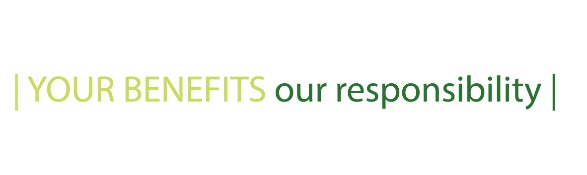 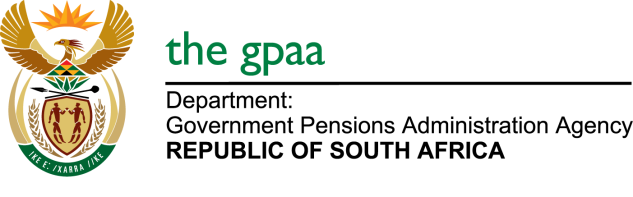 GENERAL NOTESThe purpose of this Special Conditions of Contract (SCC) document is to:draw special attention to certain special conditions applicable to Bids, Contracts, Agreements and Orders of the Government Pensions Administration Agency (GPAA);  and to ensure that all bidders are familiar with the special provisions, requirements and conditions that will be applicable in the undertaking of the project and which will form part of the contract documentation and of which due cognisance must be taken in the bidding process. In this document words in the singular also mean in the plural and vice versa and words in the masculine also mean in the feminine and neuter. The General Conditions of Contract (GCC) also forms part of all bidding documents and must be read in conjunction with this Special Conditions of Contract.Whenever there is a conflict between the GCC and the SCC, the provisions in the SCC shall prevail. 